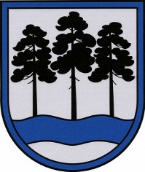 OGRES  NOVADA  PAŠVALDĪBAReģ.Nr.90000024455, Brīvības iela 33, Ogre, Ogres nov., LV-5001tālrunis 65071160, e-pasts: ogredome@ogresnovads.lv, www.ogresnovads.lv APSTIPRINĀTSar Ogres novada pašvaldības domes 25.01.2024. sēdes lēmumu (Nr.2; 21.)IEKŠĒJIE NOTEIKUMI OgrēOGRES NOVADA KULTŪRAS CENTRS NOLIKUMSIzdots saskaņā ar Valsts pārvaldes iekārtas likuma 28. pantu,Pašvaldību likuma 10. panta pirmās daļas 8. punktuI. Vispārīgie jautājumiIekšējie noteikumi (turpmāk – noteikumi) nosaka Ogres novada Kultūras centra uzbūvi un darba organizāciju.Ogres novada Kultūras centrs ir Ogres novada pašvaldības (turpmāk – pašvaldība) domes izveidota pašvaldības iestāde, kas veicina kultūras un tautas jaunrades attīstību un Dziesmu un deju svētku novada koordināciju visā Ogres novadā, sniedz metodisko un konsultatīvo palīdzību kultūras un tautas namiem.Lēmumu par Ogres novada Kultūras centra (turpmāk – Iestāde) dibināšanu, reorganizēšanu vai likvidēšanu un tās nolikuma apstiprināšanu pieņem pašvaldības dome (turpmāk – Dome).Saskaņā ar Domes 2021. gada 5. augusta lēmumu “Par Ogres novada pašvaldības aģentūras “Ogres novada Kultūras centrs” reorganizāciju” (Nr. 6., 9), Iestāde ir reorganizējamās Ogres novada pašvaldības aģentūras “Ogres novada Kultūras centrs”, reģistrācijas numurs LV 90001669956, tiesību, saistību, prasību, bilancē esošās mantas, lietvedības un arhīva pārņēmēja.Iestāde atrodas Kultūras, jaunatnes un sporta jautājumu komitejas pārraudzībā un Ogres novada Kultūras un tūrisma pārvaldes pakļautībā.Iestāde darbojas saskaņā ar Latvijas Republikā spēkā esošajiem normatīvajiem aktiem, Domes pieņemtajiem lēmumiem, šiem noteikumiem, Domes priekšsēdētāja, viņa vietnieka, pašvaldības izpilddirektora un viņa vietnieka, Ogres novada Kultūras un tūrisma pārvaldes rīkojumiem un norādījumiem.Iestāde finanšu līdzekļus saņem no pašvaldības budžeta līdzekļiem, valsts mērķdotācijām, Eiropas Savienības projektu līdzekļiem, ziedojumiem un dāvinājumiem.Šie noteikumi ir saistoši visiem Iestādes darbiniekiem.Iestādei var būt savs zīmogs ar Ogres novada ģerboņa attēlu, kas lietots Iestādes dokumentu izgatavošanā.Iestāde iekšējā un ārējā sarakstē izmanto pašvaldības izpilddirektora apstiprinātu noteikta parauga Iestādes veidlapu. Parakstīt dokumentus uz Iestādes veidlapas ir tiesīgs Iestādes vadītājs, bet viņa prombūtnes gadījumā Iestādes vadītāja vietnieks vai ar pašvaldības rīkojumu noteikts cits Iestādes vadītāja pienākumu izpildītājs.Iestāde savā darbā pilda tai noteiktos uzdevumus, sadarbojoties ar pašvaldības iestādēm, struktūrvienībām, citām valsts un pašvaldības institūcijām, juridiskajām un fiziskajām personām.Iestādes juridiskā adrese ir: Brīvības iela 15, Ogre, LV- 5001, tās darbības teritorija – Ogres novada administratīvā teritorija.Iestāde ir patstāvīga sava darba organizēšanā, iekšējo normatīvo dokumentu izstrādē un funkciju veikšanai piešķirto līdzekļu izlietošanā.Iestāde var īstenot citu novadu pašvaldību funkcijas kultūras jomā, kuras tai deleģē citu novadu pašvaldības atbilstīgi pašvaldību savstarpēji noslēgtiem līgumiem.II. Iestādes funkcijas, uzdevumi un tiesībasIestādei ir šādas funkcijas:veidot saturā un formā daudzveidīgu kultūras un mūžizglītības pakalpojumu klāstu un nodrošināt tā pieejamību sabiedrībai;sekmēt un atbalstīt sabiedrības iesaisti nacionālās kultūras vērtības – Dziesmu un deju svētku tradīcijas saglabāšanā un attīstīšanā;sekmēt un atbalstīt sabiedrības (indivīda, grupas, kopienas) radošo iniciatīvu un sociālās līdzdalības aktivitāti;atbalstīt sabiedrību tās centienos saglabāt un sekmēt novada materiālā un nemateriālā kultūras mantojuma dzīvotspēju;iespēju robežās nodrošināt profesionālās mākslas pieejamību;nodrošināt statistikas datu pieejamību;sniegt metodisko atbalstu novada kultūras iestādēm, koordinēt to darbību, sekmēt to darbību pilnveidošanu, pēctecību un ilgtspējību;konsultēt Ogres novada pagastu un pilsētu pārvaldes to pārziņā esošo kultūras/tautas namus darba jautājumos;nodrošināt novada kultūras pasākumu kalendāra izstrādi;aktivizēt un sekmēt radošo kultūras industriju attīstību novadā;sniegt pakalpojumus fiziskām un juridiskām personām kultūras jomā.Lai nodrošinātu šo noteikumu 16. punktā noteikto funkciju izpildi, Iestāde veic šādus uzdevumus:sekmē Dziesmu un deju svētku tradīcijā iesaistīto Ogres novada amatierkolektīvu regulāru darbību, nodrošina starpsvētku perioda pasākumu un kārtējo Dziesmu un deju svētku sagatavošanu un rīkošanu;nodrošina novada kultūras iestāžu un struktūrvienību amatiermākslas kolektīvu piedalīšanos reģiona, valsts un starptautiskajos kultūras pasākumos, norisēs un projektos;organizē amatiermākslas kolektīvu skates, festivālus un konkursus saskaņā ar Ogres novada kultūras pasākumu gada darba plānu;plāno un organizē novada amatiermākslas nozaru metodisko darbību;sadarbībā ar novada amatiermākslas kolektīvu vadītājiem un Dziesmu un Deju svētku virsvadītājiem plāno un organizē kolektīvu kopmēģinājumus, dalību reģiona un valsts mēroga kultūras pasākumos un norisēs;stimulē kultūras vērtību radīšanu, izplatīšanu un saglabāšanu, mākslinieciskās jaunrades attīstību, tiekšanos pēc izglītošanās un izcilības;veicina profesionālās mākslas pieejamības nodrošināšanu novada administratīvajā teritorijā;koordinē daudzveidīgu kultūras pakalpojumu piedāvājumu izveidi novada administratīvajā teritorijā;koordinē sadarbību kultūras jomā ar citām pašvaldībām valstī un ārvalstīs;nodrošina novada kultūras mēroga pasākumu un norišu publicitāti;atbalsta kultūras nevalstiskās organizācijas un biedrības, rīkojot kopīgus pasākumus un īstenojot projektus;organizē valsts svētku, kultūrvēsturisko un tradicionālo svētku norises, informatīvus un izglītojošus pasākumus interesentiem dažādās zinību nozarēs;organizē koncertus, izrādes un izstādes, atpūtas un izklaides pasākumus visu vecumu iedzīvotājiem;nodrošina kultūrkartes veidošanu un datu pieejamību;atbalsta un iespēju robežās nodrošina kultūras darba speciālistu, tautas un amatiermākslas kolektīvu vadītāju un speciālistu profesionālo tālākizglītību un radošo izaugsmi;izstrādā un iesniedz priekšlikumus vietēja, reģionāla vai valsts mēroga normatīvo dokumentu pilnveidošanai kultūras jomā;izstrādā Ogres pilsētas, Ogresgala pagasta un Ogres novada mēneša un gada kalendāros plānus, perspektīvās attīstības programmas un starptautiskās sadarbības projektus, vienotu novada publicitātes tēlu;nodrošina Iestādes lietojumā esošo nekustamo īpašumu apsaimniekošanu, mantas un finanšu līdzekļu efektīvu izmantošanu;piedalās Ogres novada kultūras iestāžu darba novērtēšanā un to vadītāju pieņemšanas un atlaišanas jautājumu izskatīšanā.Iestādei ir šādas tiesības:normatīvajos aktos noteiktajā kārtībā pieprasīt un saņemt no valsts un pašvaldību institūcijām, kā arī no privātpersonām Iestādes funkciju izpildei nepieciešamo informāciju;iekasēt maksu par Iestādes sniegtajiem maksas pakalpojumiem saskaņā ar Domes apstiprinātu Iestādes maksas pakalpojumu cenrādi;publicēt informatīvos materiālus un sniegt plašsaziņas līdzekļos informāciju par Iestādes kompetencē esošajiem jautājumiem;rīkot konkursus, izsoles, komercizstādes, gadatirgus;normatīvajos aktos noteiktajā kārtībā rīkoties ar Iestādes rīcībā esošo mantu un finanšu līdzekļiem;saņemt ziedojumus, dāvinājumus un ārvalstu finanšu palīdzību;atbilstoši Iestādes kompetencei slēgt līgumus ar valsts un pašvaldību institūcijām, nevalstiskajām organizācijām, fiziskajām un juridiskajām personām un to apvienībām;iznomāt vai izīrēt tās valdījumā esošo kustamo vai nekustamo mantu, iegūtos līdzekļus ieskaitot Iestādes budžetā;pieaicināt speciālistus (ekspertus) un slēgt ar viņiem līgumus, lai veiktu ar Iestādes darbību saistītus uzdevumus;atbilstoši Iestādes darbības jomai rīkot konferences, seminārus, kursus, mācības un citus izglītojošus un informatīvus pasākumus;īstenot citas likumos, Ministru kabineta noteikumos, pašvaldības saistošajos noteikumos un Domes lēmumos noteiktās tiesības.III. Iestādes struktūra un Iestādes vadītāja kompetenceIestādes darbu vada Iestādes vadītājs, kuru ieceļ amatā vai atbrīvo no amata Dome. Darba līgumu ar Iestādes vadītāju slēdz pašvaldības izpilddirektors pēc Domes lēmuma spēkā stāšanās.Iestādes struktūru un darbinieku skaitu apstiprina Dome.Iestādes darbinieku darba pienākumus, tiesības un atbildību nosaka darbinieku amata aprakstos, ko apstiprina Iestādes vadītājs.Iestādes darbiniekiem ir tiesības atteikties pildīt uzdevumu, ja tas ir pretrunā ar spēkā esošajiem normatīvajiem aktiem.Iestādes darbiniekiem saskaņā ar šiem noteikumiem un Domes lēmumiem ir tiesības pildīt citus uzdevumus atbilstoši savai kompetencei.Iestādes vadītājs:atbildīgs par Iestādes uzdevumu kvalitatīvu un savlaicīgu izpildi;veic pienākumu sadali starp Iestādes darbiniekiem un dod saistošus norādījumus to kompetencē esošu uzdevumu izpildei, kontrolē uzdoto pienākumu kvalitatīvu un savlaicīgu izpildi;pieņem darbā un atbrīvo no darba Iestādes darbiniekus, pašvaldības noteiktajā kārtībā veic Iestādes darbinieku darba izpildes novērtēšanu;šajos noteikumos noteiktās kompetences ietvaros izdod rīkojumus, kas ir saistoši pašvaldības kultūras un tautas namu vadītājiem un darbiniekiem;regulāri, bet ne retāk kā divas reizes gadā, organizē Ogres novada vadības, pašvaldības iestāžu, Domes pārstāvju, nevalstisko organizāciju, profesionālo un amatiermākslas kolektīvu pārstāvju tikšanos par novadam būtiskiem jautājumiem kultūras jomā un attīstībā;regulāri sadarbojas ar Domes priekšsēdētāja padomniekiem kultūras jomā;veic citas darbības Iestādes uzdevumu izpildei.Iestādes vadītāja prombūtnes laikā Iestādes darbu vada Iestādes vadītāja vietnieks vai ar pašvaldības rīkojumu noteikts cits Iestādes vadītāja pienākumu izpildītājs.Iestādei ir šādas struktūrvienības:Iestādes administrācija:Pamatdarbības nodaļa;Saimniecības nodaļa;Iestādes patstāvīgās struktūrvienības (filiāles):Ogresgala tautas nams;Ciemupes tautas nams.Šo noteikumu 25. punktā minēto nodaļu un patstāvīgo struktūrvienību (filiāļu) funkcijas, uzdevumi un darba organizācija noteikta to nolikumos, ko izstrādā Iestādes vadītāja vietnieks un apstiprina Iestādes vadītājs. VI. Administratīvo aktu izdošanas, apstrīdēšanas un pārsūdzēšanas kārtībaIestādes darbības tiesiskumu nodrošina Iestādes vadītājs. Iestādes vadītājs ir atbildīgs par Iestādes iekšējās kontroles un lēmumu pārbaudes sistēmas izveidošanu un darbību.Iestāde savas kompetences ietvaros izskata iesniegumus, priekšlikumus un sūdzības, pieņem attiecīgus lēmumus, izdod administratīvos aktus normatīvajos aktos noteiktajos gadījumos.Iestādes darbinieku izdotos administratīvos aktus un faktisko rīcību var apstrīdēt, iesniedzot attiecīgu iesniegumu Iestādes vadītājam. Iestādes vadītāja lēmumu par apstrīdēto administratīvo aktu un faktisko rīcību var pārsūdzēt pašvaldības izpilddirektoram Administratīvā procesa likumā noteiktajā kārtībā, ja ārējos normatīvajos aktos nav noteikts citādi.Iestādes vadītāja izdotos administratīvos aktus un faktisko rīcību var apstrīdēt, iesniedzot attiecīgu iesniegumu pašvaldības izpilddirektoram Administratīvā procesa likumā noteiktajā kārtībā.Šo noteikumu 30. un 31. punktā noteiktajos gadījumos pašvaldības izpilddirektoram ir tiesības sagatavo priekšlikumus domei par Iestādes nelikumīgu un nelietderīgu lēmumu atcelšanu. Domes lēmumu var pārsūdzēt tiesā Administratīvā procesa likumā noteiktajā kārtībā.VII. Noslēguma jautājumiAr šo noteikumu spēkā stāšanos spēku zaudē Ogres novada pašvaldības 2021. gada 11. novembra iekšējie noteikumi Nr. 69/2021 “Ogres novada Kultūras centrs nolikums” (apstiprināti ar Ogres novada pašvaldības domes 2021.gada 11.novembra sēdes lēmumu (protokols Nr.12; 16.)).Noteikumi stājas spēkā 2024. gada 1. februārī.Domes priekšsēdētājs								E.Helmanis2024. gada 25. janvārīNr.4/2024